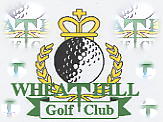 Minutes of the Meeting of 6th February 2017 – start time 9.00amPresent:	David Eynon, Alan Frith, Rob Hardy. Paul Wootton, Gerry Morgan, 			 		Alan Forscutt, Apologies:	Ivor Lewis. Pete Dunford  Keith Bradly, Dave Eynon agreed to take the chair and wished 		both Ivor and Pete a speedy recovery Minutes:	The minutes for the January meeting were accepted; proposed by PW and seconded by AF. They were signed by DE, with an amendment showing KB in attendance.Matters 	.Arising:		Avalon team Captain will attend the April 10th  meeting prior to the season and has been contacted by the secretary, however it was decided to invite him to attend all committee meetings and the Secretary was instructed to inform him of such														Action GM							Seniors Open review, Costs for the visitors and catering budget have been established at £36 		per pair to include golf, buffet and prizes. AFo will produce an A3 size entry form 											Action GM/AFo	Presentation Night, the costs of the refreshments estimate £500 have been deemed by the MCM to be shared by all sections, It therefore seems the members levy given to the Seniors is all being  taken without redress. The committee opposed this as with the largest membership they were only receiving approx 7% of the amount funded The current accounts for the Seniors  show a declining balance and any faster increase in this would adversely affect its ability to pay for trophies, engraving etc. this seems in conflict with the AGM minutes and the Ladies section were also in disagreement. This would be referred back to the MCM.	IL attended the venue for the latest MCM but after arriving at 6-30pm left around 15 mins later when no one else arrived. The meeting had been rescheduled for 7-00pm but no one had informed him. As such there is no progress on the above.			Action IL 	Extended Flagstick for use on 17th green. Mike Stayner had asked why the pole was not used as often the player is unsighted after the approach shot. It was explained the greenstaff believed this pole damaged the green due to being an inconsistent size with the hole.  However during the actual meeting the flag was substituted on the temporary green. . Comments as to its usefulness are awaited. 					Action All	The Vice Captain had asked why a blanket 2 month ban on motorised buggies was operative, thereby banning some less mobile players from playing. Could the rule be relaxed during extended periods of fine weather. Perhaps the Course report via the telephone or webpage system could be used. Ongoing due to non-availability of IL	Action IL		Qualifying cards in Winter AFi  was asked the other day for a way around a member 			joining in the 	winter and being unable to get a handicap before march/April. Mark has had 		others asking. He has 	set up a possible qualifying course that would go from mats to main 		greens only, possible CSS a lot lower. It would give some people the opportunity to 			qualify earlier. Would need to go to the main committee for approval.					this has now been referred to the hcp committee			Action AFi/ILCaptain's Report	Not presentVice Captain's Report 		AFo described this year's temporary greens as much better than in previous years and 		asked if white paint could be sprayed at their edges. The position of the 13th in the shadow of 		the trees was questionable								Action IL Treasurer's Report:		An even quieter month with just one item, the Seniors Texas Scramble held on 11th Jan 2017 		adding £21.00 to the funds ( Petty Cash account).		The receipts for new trophies and engraving have been passed on to the Main Committee 			Treasurer and he has informed PW that he will be forwarding a cheque as soon as he can 			obtain the necessary signatures.		In front of a small gathering of players the 'Old Timers Trophy' for 2016 was presented to 		Ray Williams in the Clubhouse on Monday 23rd January 2017.				Summary of the Seniors Section accounts.				January 2017	 December 2016	 	January 2016Seniors Petty Cash 			£ 41.73 		£ 20.73 			£ 31.71Seniors Bank			 £ 842.49 		£ 842.49			 £ 1140.93Seniors Total 			£ 884.22 		£ 863.22 			£ 1172.64BHF Cash				 	£0 			£0 			£ 0BHF Bank 				£ 225.80 		£ 225.80			 £ 345.84Grand Total 				£ 1110.02 		£ 1089.02			 £ 1518.48he has in his  possession 22 yellow golf balls for this year's competition.We possess 2 'hole-in-one' trophies.Competition 	Secretary	One competition in January the Texas Scramble, 54 entries with one no show to be dealt with on 	Wednesday when he has put his name down for the 3 Club.	Result were	1st Sean O’Neill, Eric Savill, John Sandle 57.2 £18	2nd Keith Bradly, Mike Stayner, Brian Williams 57.3 £12	3rd Paul Curzon, John Dennett, Eric Rose 57.8 £9	4th Alan Jone, Dave Clubb, John Plested 58.5 £6	For the first time RH used ClubV1 to record the scores and this worked well as it negated the need 	for countback, the full result is on the board.	Entries paid by 52 entrants (one member of the No Show members group took up the offer of a 	refund) so total income £156, £135 Prizes, £21 to Trophy Fund	Yellow Ball entries will be taken down on Wednesday, a reasonable entry so far.	3 Club should go ahead on Wednesday assuming no really adverse weather. There will be an extra 	group over and above those on the draw sheet from late entries who were away. RH will need a 	bottle for nearest the pin for this competition.	The Winter League and Ecletic may be affected by the recent weather but hopefully not too severely.	RH would like to make one further amendment to the competition rules for the Winter League. In 	the event of a tie the head to head result will decide the winner unless it was a half in which case a 	play-off will still be necessary.							Agreed 	RHI will also investigate the possibility of using ClubV1 for the Winter Eclectic next 	November/December. This will probably require entrants to complete a full card for each round 	which, when entered on the computer, will update appropriate scores. All signed cards will need to 	be placed in the Seniors Box so we have paper evidence and these can be used by the Handicap 	Secretary as additional information for Handicap Review.				Action RH								Handicap Secretary	The sheets for entry to Medals and stablefords will be put up on Wednesday 8th February 2017	Latest missive from EGU Circulated amongst committee	How the data is collected was allocated to the handicaps committee by the main committee.	After a lot of discussion, it was decided that we should concentrate on collecting as much 	information as to competition results as possible from within the club.	External results would be gathered as and when. And collated if available. The main priority was to 	gather as much as possible from within the club.	This committee decided to follow the idea submitted previously, to pass all the information on 	competitions to AF for recording on a spreadsheet.	This information was to be given to the annual review as guidance.			Action AFiAway Day Organiser 	PD has organised the first day at Lyme Regis with  revised date  		Action PD						Correspondence:  NoneA.O.B.:-		NoneThere being no further business the meeting closed at 10-06am The date of the next meeting is on Monday March 13th at 9.00am in the Jubilee Room.